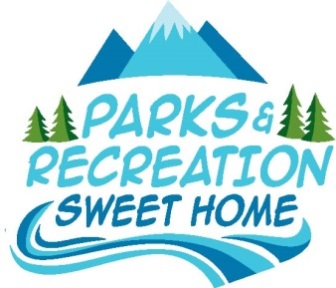 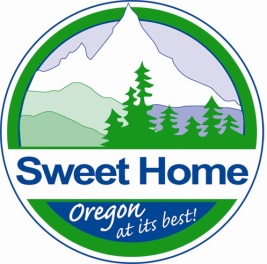 Park Board MinutesOctober 17, 2016Call to Order at 8:30amAttendance:  Chairperson Angela Clegg, Nancy Patton, Mariann Biteman, Councilor Dave TraskVisitors: Ellee Stapleton  (University of Oregon), Eric Anderson (South Santiam Watershed Council)Staff: Planning Assistant Katie Wilcox, Public Works Director Mike AdamsAbsent:  NoneWelcoming and IntroductionsThe group went through introductions around the table.Sankey Park Plan PresentationEllee Stapleton presented the Sankey Park Concept Plan. The group then discussed the Sankey Park Concept Plan.  They discussed problems, challenges, current issues, concerns and possible solutions.   The group discussed activities for the youth.  They discussed safety and lighting.  The residence that is currently a rental was discussed.  The preservation of Ames Creek was discussed and how the South Santiam Watershed council can work with the City.  The Board decided unanimously to request Council Action to adopt or accept the Sankey Park Concept Plan.  Combination of the Park Board and Tree CommissionThe group discussed the upcoming City Council meetings where the combination of the Parks Board and Tree Commission would be a topic for discussion.  Members said they oppose the combination.  They also discussed the involvement of the Youth Advisory Committee and recruiting new members.   Next Regular Parks Board Meeting – November 21, 2016 @ 8:30AM